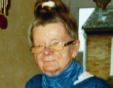 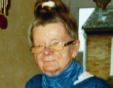 Francis THOMAS,			son époux,Jean-François THOMAS,		son fils,Francis et Marie-Madeleine GOUBEL-HOUSSAIN et leurs enfants,Anne et Damien LENOËL-GOUBEL et leurs enfants,Geneviève et Jérôme COUSTON-GOUBEL et leurs filles,Clément, son filleul et Aude GOUBEL-NIGON et leurs enfants,Cécile et Julien COINTE-GOUBEL et leurs enfants,Francine et Guy MARKAI-THOMAS,Sandrine MARKAI-HUCLIER et ses garçons,Yves THOMAS et sa fille Virginie et ses garçons,Nicole BESSELIÈVRE,Toute la famille, ses amis, ses voisins,Le docteur Sylvain POTIEZ,Les docteurs, DURIEUX et SCHAPMAN de la clinique du Val de Lys à Tourcoing,La direction, le personnel, les infirmières et les aides-soignantes de la clinique du Val de Lys à Tourcoing,ont la douleur de vous faire part du décès deMadame Marie-Agnès THOMASNée GOUBELAncienne directrice de l’école maternelle Marcel PAGNOL à Hem.Pieusement décédée à Tourcoing, le 27 juin 2019 à l’âge de 78 ans, réconfortée du Sacrement des Malades.La célébration de ses funérailles aura lieu le mercredi 3 juillet 2019 à 11 heures en la chapelle Saint Joseph, Paroisse de la Bonne Nouvelle, à HEM suivie de l’inhumation au cimetière dudit lieu.Assemblée à l’église à 10 h 45.L’offrande en fin de cérémonie tiendra lieu de condoléances.Dans l'attente de ses funérailles, Marie-Agnès repose à la chambre funéraire, 5, place Carnot à Lannoy, ouverte de 9 heures à 19 heures Miséricordieux Jésus, donne lui le repos éternel. 